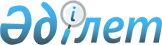 Шымкент қаласының мүгедектігі бар балалар қатарындағы кемтар балаларды жеке оқыту жоспары бойынша үйде оқытуға жұмсаған шығындарын өндіріп алу тәртiбі және мөлшерін айқындау туралыШымкент қаласы мәслихатының 2019 жылғы 16 шілдедегі № 52/442-6с шешiмi. Шымкент қаласының Әділет департаментінде 2019 жылғы 31 шілдеде № 55 болып тіркелді
      Ескерту. Шешімнің тақырыбы жаңа редакцияда - Шымкент қаласы мәслихатының 14.06.2023 № 4/38-VIII шешiмiмен (алғашқы ресми жарияланған күнінен кейін күнтізбелік он күн өткен соң қолданысқа енгізіледі).
      "Кемтар балаларды әлеуметтік және медициналық-педагогикалық түзеу арқылы қолдау туралы" Қазақстан Республикасының 2002 жылғы 11 шілдедегі Заңының 16-бабы 4) тармақшасына сәйкес, Шымкент қаласының мәслихаты ШЕШIМ ҚАБЫЛДАДЫ:
      1. Шымкент қаласының мүгедектігі бар балалар қатарындағы кемтар балаларды жеке оқыту жоспары бойынша үйде оқытуға жұмсаған шығындарын өндіріп алу тәртiбі және мөлшері осы шешімнің қосымшасына сәйкес айқындалсын.
      Ескерту. 1-тармақ жаңа редакцияда - Шымкент қаласы мәслихатының 14.06.2023 № 4/38-VIII шешiмiмен (алғашқы ресми жарияланған күнінен кейін күнтізбелік он күн өткен соң қолданысқа енгізіледі).


      2. "Шымкент қаласы мәслихаты аппараты" мемлекеттік мекемесі Қазақстан Республикасының заңнамасында белгіленген тәртіппен:
      1) осы шешімді Шымкент қаласының Әділет департаментінде мемлекеттік тіркеуді;
      2) осы шешім мемлекеттік тіркелген күннен бастап күнтізбелік он күн ішінде оның көшірмесін қағаз және электронды түрде қазақ және орыс тілдерінде Қазақстан Республикасы Әділет министрлігінің "Қазақстан Республикасының Заңнама және құқықтық ақпарат институты" шаруашылық жүргізу құқығындағы республикалық мемлекеттік кәсіпорнының Шымкент қаласы бойынша филиалына жіберуді;
      3) осы шешім мемлекеттік тіркелген күннен бастап күнтізбелік он күн ішінде оның көшірмесін ресми жариялау үшін Шымкент қаласында таралатын мерзімді баспасөз басылымдарына жіберуді;
      4) ресми жарияланғаннан кейін осы шешімді Шымкент қаласы мәслихатының интернет-ресурсына орналастыруын қамтамасыз етсін.
      3. Осы шешім оның алғашқы ресми жарияланған күнінен кейін күнтізбелік он күн өткен соң қолданысқа енгізіледі. Шымкент қаласының мүгедектігі бар балалар қатарындағы кемтар балаларды жеке оқыту жоспары бойынша үйде оқытуға жұмсаған шығындарын өндіріп алу тәртiбі және мөлшері
      Ескерту. Қосымша жаңа редакцияда - Шымкент қаласы мәслихатының 14.06.2023 № 4/38-VIII шешiмiмен (алғашқы ресми жарияланған күнінен кейін күнтізбелік он күн өткен соң қолданысқа енгізіледі).
      1. Осы Шымкент қаласының мүгедектігі бар балалар қатарындағы кемтар балаларды жеке оқыту жоспары бойынша үйде оқытуға жұмсаған шығындарын өндіріп алу тәртiбі және мөлшері Қазақстан Республикасының Еңбек және халықты әлеуметтік қорғау министрінің 2021 жылғы 25 наурыздағы № 84 бұйрығымен (Нормативтік құқықтық актілерді мемлекеттік тіркеу тізілімінде № 22394 болып тіркелген) бекітілген "Мүгедектігі бар балаларды үйде оқытуға жұмсалған шығындарды өтеу" мемлекеттік қызметін көрсету қағидаларына (бұдан әрі – Қағидалар) сәйкес әзірленді.
      2. Жеке жоспар бойынша Шымкент қаласының мүгедектігі бар балалар қатарындағы кемтар балаларды (бұдан әрі – мүгедектігі бар балалар) жеке оқыту жоспары бойынша үйде оқытуға жұмсаған шығындарын өтеуді "Шымкент қаласының жұмыспен қамту және әлеуметтік қорғау басқармасы" мемлекеттік мекемесі (бұдан әрі – уәкілетті орган) мүгедектігі бар баланың үйде оқу фактісін растайтын оқу орнының анықтамасы негізінде жүргізеді.
      3. Үйде оқытуға жұмсалған шығындарды өтеу (толық мемлекеттің қамсыздандыруындағы мүгедектігі бар балалардан және оларға қатысты ата-аналары ата-ана құқығынан айырылған мүгедектігі бар балалардан басқа) отбасының табысына қарамастан мүгедектігі бар балалардың ата-анасының біреуіне немесе өзге де заңды өкілдеріне беріледі.
      4. Шығындарды өтеу өтініш берілген айдан бастап мүгедектігі бар баланы үйде оқыту фактісін растайтын оқу орнынан анықтамада көрсетілген мерзім аяқталған айға дейін жүргізіледі.
      5. Оқытуға жұмсалған шығындарды өтеуді тоқтатуға әкеп соғатын жағдайлар орын алғанда (мүгедектігі бар баланың он сегіз жасқа толуы, мүгедектігі бар баланың қайтыс болуы, мүгедектігі бар баланың Шымкент қаласынан тысқары жерге тұрақты тұруға кетуі, мүгедектігі бар баланың мемлекеттік мекемелерде оқуы) төлем тиісті жағдайлар туындаған айдан кейінгі айдан бастап тоқтатылады.
      6. Үйде оқытуға жұмсалған шығындарды өтеу үшін өтініш беруші "Азаматтарға арналған үкімет" мемлекеттік корпорациясы" коммерциялық емес ақционерлік қоғамы арқылы уәкілетті органға немесе www.egov.kz "электрондық үкімет" веб-порталына Қағидаларға 3-қосымшаға сәйкес "Мүгедектігі бар балаларды үйде оқытуға жұмсалған шығындарды өтеу" мемлекеттік қызмет көрсетуге қойылатын негізгі талаптар тізбесінде (бұдан әрі – тізбе) көрсетілген құжаттарды қоса осы Қағидаларға 1 немесе 2-қосымшаларға сәйкес нысан бойынша өтінішпен жүгінеді.
      7. Құжаттарды қараудың және мемлекеттік қызметті көрсету нәтижесін берудің жалпы мерзімі көрсетілетін қызметті беруші құжаттар топтамасын қабылдаған және тіркеген күннен бастап сегіз жұмыс күнін құрайды.
      8. Оқытуға жұмсалған шығындарды өтеу мөлшері ай сайын мүгедектігі бар бір балаға үш айлық есептік көрсеткіш мөлшерін құрайды.
      9. Оқытуға жұмсалған шығындарды өтеуден бас тарту үшін негіздер Қағидалардың 3-қосымшасының тоғызыншы жолында көзделген.
      10. Қазақстан Республикасының Әкімшілік рәсімдік-процестік кодексінің 91-бабының 1-тармағына сәйкес көрсетілетін қызметті алушы көрсетілетін қызметті берушінің шешіміне, әрекетіне (әрекетсіздігіне) шағым жасауға құқылы.
					© 2012. Қазақстан Республикасы Әділет министрлігінің «Қазақстан Республикасының Заңнама және құқықтық ақпарат институты» ШЖҚ РМК
				
      Шымкент қаласы

      мәслихаты сессиясының төрағасы

Д.Үсенов

      Шымкент қаласы

      мәслихатының хатшысы

Ғ.Ташқараев
Шымкент қаласы мәслихатының
2019 жылғы 16 шілдедегі
№ 52/442-6с шешімімен
бекітілген